
YALE PROGRAM IN NEURODEVELOPMENT AND REGENERATION 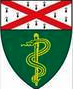 ------------------------------------------------------------------------------------------“Development and arealization of the human cerebral cortex”			
Tomasz Nowakowski, PhDAssistant ProfessorUniversity of California San Francisco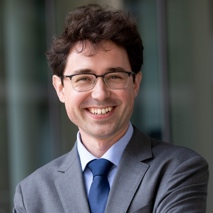 Wednesday, September 29, 20212 pm - 3 pm ESTZoom link to register: https://zoom.us/meeting/register/tJUrceCvrDovEtx7lH06h775XqVCJo4blDLd Hosts: Flora Vaccarino, MD and Nenad Sestan, MD, PhD Please contact monica.mleczek@yale.edu